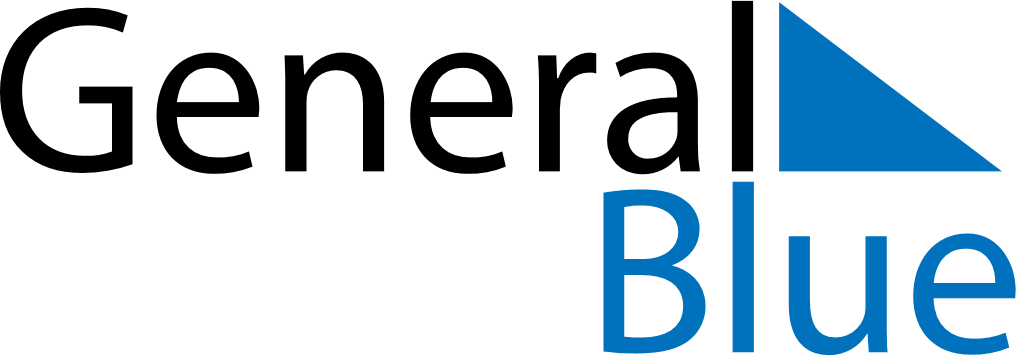 December 2024December 2024December 2024December 2024December 2024December 2024Boquim, Sergipe, BrazilBoquim, Sergipe, BrazilBoquim, Sergipe, BrazilBoquim, Sergipe, BrazilBoquim, Sergipe, BrazilBoquim, Sergipe, BrazilSunday Monday Tuesday Wednesday Thursday Friday Saturday 1 2 3 4 5 6 7 Sunrise: 4:57 AM Sunset: 5:41 PM Daylight: 12 hours and 43 minutes. Sunrise: 4:57 AM Sunset: 5:41 PM Daylight: 12 hours and 43 minutes. Sunrise: 4:58 AM Sunset: 5:42 PM Daylight: 12 hours and 44 minutes. Sunrise: 4:58 AM Sunset: 5:42 PM Daylight: 12 hours and 44 minutes. Sunrise: 4:58 AM Sunset: 5:43 PM Daylight: 12 hours and 44 minutes. Sunrise: 4:59 AM Sunset: 5:43 PM Daylight: 12 hours and 44 minutes. Sunrise: 4:59 AM Sunset: 5:44 PM Daylight: 12 hours and 45 minutes. 8 9 10 11 12 13 14 Sunrise: 4:59 AM Sunset: 5:45 PM Daylight: 12 hours and 45 minutes. Sunrise: 5:00 AM Sunset: 5:45 PM Daylight: 12 hours and 45 minutes. Sunrise: 5:00 AM Sunset: 5:46 PM Daylight: 12 hours and 45 minutes. Sunrise: 5:00 AM Sunset: 5:46 PM Daylight: 12 hours and 45 minutes. Sunrise: 5:01 AM Sunset: 5:47 PM Daylight: 12 hours and 45 minutes. Sunrise: 5:01 AM Sunset: 5:47 PM Daylight: 12 hours and 46 minutes. Sunrise: 5:02 AM Sunset: 5:48 PM Daylight: 12 hours and 46 minutes. 15 16 17 18 19 20 21 Sunrise: 5:02 AM Sunset: 5:48 PM Daylight: 12 hours and 46 minutes. Sunrise: 5:02 AM Sunset: 5:49 PM Daylight: 12 hours and 46 minutes. Sunrise: 5:03 AM Sunset: 5:49 PM Daylight: 12 hours and 46 minutes. Sunrise: 5:03 AM Sunset: 5:50 PM Daylight: 12 hours and 46 minutes. Sunrise: 5:04 AM Sunset: 5:50 PM Daylight: 12 hours and 46 minutes. Sunrise: 5:04 AM Sunset: 5:51 PM Daylight: 12 hours and 46 minutes. Sunrise: 5:05 AM Sunset: 5:51 PM Daylight: 12 hours and 46 minutes. 22 23 24 25 26 27 28 Sunrise: 5:05 AM Sunset: 5:52 PM Daylight: 12 hours and 46 minutes. Sunrise: 5:06 AM Sunset: 5:52 PM Daylight: 12 hours and 46 minutes. Sunrise: 5:06 AM Sunset: 5:53 PM Daylight: 12 hours and 46 minutes. Sunrise: 5:07 AM Sunset: 5:53 PM Daylight: 12 hours and 46 minutes. Sunrise: 5:07 AM Sunset: 5:54 PM Daylight: 12 hours and 46 minutes. Sunrise: 5:08 AM Sunset: 5:54 PM Daylight: 12 hours and 46 minutes. Sunrise: 5:08 AM Sunset: 5:55 PM Daylight: 12 hours and 46 minutes. 29 30 31 Sunrise: 5:09 AM Sunset: 5:55 PM Daylight: 12 hours and 46 minutes. Sunrise: 5:09 AM Sunset: 5:56 PM Daylight: 12 hours and 46 minutes. Sunrise: 5:10 AM Sunset: 5:56 PM Daylight: 12 hours and 45 minutes. 